		           	             Z á p i s n i c a                          z riadneho zasadnutia Obecného zastupiteľstva			      konaného dňa 13.12.2017 o 18:30 hod.                        v zasadačke obecného úradu vo Valaskej Dubovej  Prítomní: 				Podľa priloženej prezenčnej listinyOspravedlnení:                                   Zapisovateľka: 		            Bc. Anna Bocková  Navrhovatelia a overovatelia zápisnice: Mgr. Martin Kereškéni, JUDr. Zuzana LúčanováNÁVRH  PROGRAMU  ROKOVANIA :Otvorenie zasadnutia Voľba zapisovateľa, navrhovateľov  a overovateľov zápisniceRozpočet obce na rok 2018VZN č. 1/2017 o určení výšky dotácie na prevádzku a mzdy na žiaka základnej umeleckej školy, poslucháča jazykovej školy, dieťa materskej školy a dieťa školského zariadenia na rok 2018Plán HKO na I. polrok 2018RôzneDiskusiaUznesenieZáver       K bodu č.  1:  Otvorenie zasadnutia Starosta obce Valaská Dubová Igor Tulinský otvoril zasadnutie OZ privítaním prítomných poslancov a občanov. Prečítal návrh programu rokovania.Zároveň žiada o doplnenie programu o bod: Správa starostu o prebehnutej kontrole – Sťažnosť od “nespokojných občanov“.OZ schválilo doplnený návrh programu.Uznesenie Obecné zastupiteľstvo schvaľuje: navrhnutý program rokovania.Hlasovali za: 	6 poslanci - JUDr. Lúčanová,  Ing. Kendera, Ing. Lakoštík,  Mgr. Kereškéni,      Mgr. Holubčík, Mgr. JantekHlasovali proti: 0Zdržali sa hlasovania: 0K bodu č. 2: Voľba zapisovateľa, navrhovateľov zápisnice a overovateľov zápisniceUznesenieObecné zastupiteľstvo obce Valaská Dubová určuje: a) za zapisovateľku zápisnice Bc. Annu Bockovúb) za navrhovateľov a overovateľov zápisnice Mgr. Martina Kereškéniho a JUDr. Zuzanu Lúčanovú.Hlasovali za: 	5 poslanci - Ing. Kendera, Ing. Lakoštík,  Mgr. Kereškéni, Mgr. Holubčík,        Mgr. JantekHlasovali proti: 0Zdržali sa hlasovania: JUDr. LúčanováK bodu č. 3: Rozpočet obce na rok 2018Hlavná kontrolórka obce Ing. Emília Sucháňová podala stanovisko k návrhu rozpočtu na rok 2018, 2019, 2020. Návrh rozpočtu obce na rok 2018 a viacročného rozpočtu na roky 2019 – 2020   je spracovaný v súlade so všeobecne záväznými právnymi predpismi - zákonom č. 583/2004 Z. z. o rozpočtových pravidlách územnej samosprávy a o zmene a doplnení niektorých zákonov v znení neskorších predpisov. Návrh rozpočtu zohľadňuje aj ustanovenia ďalších zákonov uvedených v úvode odborného stanoviska. Návrh rozpočtu bol spracovaný v súlade so všeobecne záväznými nariadeniami obce.Návrh rozpočtu obce na rok 2018 je zostavený ako vyrovnaný, pričom bežný rozpočet je prebytkový vo výške 108 629 €, kapitálový je schodkový o – 28 112,41 € a finančné operácie sú schodkové o – 33100  €.  Obec v zmysle zákona č. 583/2004 Z. z. o rozpočtových pravidlách územnej samosprávy a o zmene a doplnení niektorých zákonov nie je povinná zostavovať programový rozpočet.  Návrh rozpočtu bol verejne sprístupnený v zákonom stanovenej lehote, t. j. najmenej 15 dní pred jeho schválením v súlade s § 9 ods. 2 zákona č. 369/1990 Zb. o obecnom zriadení v znení neskorších predpisov.Je spracovaný v požadovanej štruktúre a dostatočnom rozsahu. Na základe uvedeného odporúča poslancom OZ predložený návrh rozpočtu  na rok 2018  schváliť, návrh rozpočtu na roky 2019 a 2020 zobrať na vedomie,schváliť neuplatňovanie programového rozpočtu na rok 2018.Ekonómka Mgr. Varivová upozornila poslancov na zapracovanie položky do rozpočtu na MŠ; príjmy a výdavky vo výške  6336,-€.Uznesenie č.38 /2017Obecné zastupiteľstvo schvaľuje: rozpočet obce Valaská Dubová na rok 2018.Hlasovali za: 	6 poslanci - JUDr. Lúčanová,  Ing. Kendera, Ing. Lakoštík,  Mgr. Kereškéni,      Mgr. Holubčík, Mgr. JantekHlasovali proti: 0Zdržali sa hlasovania: 0Uznesenie č. 39/2017Obecné zastupiteľstvo berie na vedomie: návrh rozpočtu na roky 2019 a 2020.Uznesenie č. 40/2017Obecné zastupiteľstvo schvaľuje: neuplatňovanie programového rozpočtu na roky 2018, 2019, 2020.Hlasovali za: 	6 poslanci - JUDr. Lúčanová,  Ing. Kendera, Ing. Lakoštík,  Mgr. Kereškéni,      Mgr. Holubčík, Mgr. JantekHlasovali proti: 0Zdržali sa hlasovania: 0Uznesenie č. 41/2017Obecné zastupiteľstvo schvaľuje:rozsah zmien  rozpočtu, ktoré môže vykonať starosta obce, t.j. presuny  v rámci schváleného rozpočtu pre rok 2018 do výšky 2000,-€ v jednotlivom prípade.Hlasovali za: 	6 poslanci - JUDr. Lúčanová,  Ing. Kendera, Ing. Lakoštík,  Mgr. Kereškéni,      Mgr. Holubčík, Mgr. JantekHlasovali proti: 0Zdržali sa hlasovania: 0K bodu č. 4: VZN č. 1/2017 o určení výšky dotácie na prevádzku a mzdy na žiaka základnej umeleckej školy, poslucháča jazykovej školy, dieťa materskej školy a dieťa školského zariadenia na rok 2018Uznesenie č.42 /2017Obecné zastupiteľstvo schvaľuje:  VZN č. 1/2017 o určení výšky dotácie na prevádzku a mzdy na žiaka základnej umeleckej školy, poslucháča jazykovej školy, dieťa materskej školy a dieťa školského zariadenia na rok 2018Hlasovali za: 	6 poslanci - JUDr. Lúčanová,  Ing. Kendera, Ing. Lakoštík,  Mgr. Kereškéni,      Mgr. Holubčík, Mgr. JantekHlasovali proti: 0Zdržali sa hlasovania: 0K bodu č. 5:  Plán HKO na I. polrok 2018Uznesenie č.43 /2017Obecné zastupiteľstvo schvaľuje:Plán hlavnej kontrolórky obce na 1.polrok 2018 podľa prílohy.Hlasovali za: 	6 poslanci - JUDr. Lúčanová,  Ing. Kendera, Ing. Lakoštík,  Mgr. Kereškéni,      Mgr. Holubčík, Mgr. JantekHlasovali proti: 0Zdržali sa hlasovania: 0K bodu 6: Správa starostu o prebehnutej kontrole – Sťažnosť od “nespokojných občanov“.Starosta informoval poslancov a prítomných občanov, že na  základe udania občana /občanov/  podpísaného ako   “ nespokojní občania“ , bola na Obci vykonaná kontrola ohľadom novopostavenej čakárne na Zvonici. V udaní sa okrem iného píše, že starosta porušuje zákony a že postavená čakáreň ohrozuje život občanov.  Starosta sa k uvedenému vyjadril,  že nájdu sa ľudia, ktorí z rôznych príčin majú úmysel nabúrať fungovanie obce.  Podal informáciu o výsledku kontroly: kontrolné orgány po obhliadke miesta a kontrole stavebnej dokumentácie  konštatovali, že stavba je postavená  v rámci stavebného povolenia  v súlade so zákonom.Martin Kereškéni: Podobné udania chodia často, vzhľadom na podobnú štylistiku a podpisy ich pravdepodobne píše tá istá osoba. Je smutné, že sa nedokáže podpísať svojim menom. Mala by sa zúčastniť zastupiteľstva, kde je priestor na názory a výhrady občanov a diskusiu." OZ berie správu na vedomie.K bodu 7: Rôzne7.1OZ  ponecháva súčasné poplatky za komunálny odpad v platnosti aj v roku 2018, nakoľko poplatky od občanov sa rovnajú sume fakturovanej  TS Ružomberok za odvoz odpadu. V obci       sa urobili opatrenia na zvýšenie efektívnosti triedenia odpadu, aj napriek tomu sa množstvo komunálneho odpadu neznížilo.7.2Starosta informoval:- v tlači sú stolové kalendáre na rok 2018 a Dubovské novosti,  ktoré sa budú v dohľadnom čase rozdávať do domácností- chystá sa rozsvietenie vianočného stromčeka- pripravuje sa obecný ples, ktorý  bude 20.1.2018- zabíjačka – február 2018- hľadajú sa dobrovoľníci na koordináciu dopravy  v obci počas Silvestrovského výstupu na Choč- Stolnotenisový turnaj – 29.12.2017- Novoročný koncert v kostole            - v piatok, 22.12.2017 -  kapustnica  7.3Občan Jaroslav Kržka sa  pýta: Kto a komu dovolil prekládku dreva v Zadnom potoku?  Od ťažkých áut sú zničené odvodové žľaby a znečisťujú komunikáciu, ktorú nečistia a nechávajú zablatenú.Odpovedal starosta: s drevom manipuluje urbár, povolenie si od neho nepýtali, takže žiadne povolenie nevydal. Prisľúbil komunikáciu s predsedom urbáru.7.4Ing. Kendera: pýta sa starostu- ako stojíme so súdnymi spormi v roku 2017- súčasný stav pozemkov na cintoríneStarosta: pretrváva nám jeden súdny spor z minulosti (civilný: Obec Valaská Dubová voči          Ing. Jozefovi Fleisovi), žiadne iné nepribudli. V civilnom konaní bol súdny spor prerušený do právoplatného skončenia trestného konania (štát voči p.Ing.Fleisovi – zneužívanie právomoci verejného činiteľa § 328/1b,2a TZ), v ktorom bol vydaný odsudzujúci trestný rozsudok Okresného súdu Ružomberok. Ten doposiaľ nenadobudol právoplatnosť, nakoľko bolo občanom podané odvolanie. Vysporiadávanie pozemkov na cintoríne stále pretrváva. Jedna kúpna zmluva je už na katastrálnom úrade, pani M. Gluchová odovzdala vypracovanú druhú KZ na ktorej sú väčšinou vlastníci pozemkov žijúci mimo našej obce. Poslanci prisľúbili pomoc pri ich oslovení. 7.5Mgr. Martin Kereškéni: Obec sa zapojila do viacerých projektov na skrášlenie obce. Vieme termín ich ukončenia?Starosta:  Projekty boli vyhlásené na programové obdobie 2014-2020. Termín ich odovzdania bol 30.11.2017, vyhodnotenie by malo byť v 3/2018.K bodu č.8: DiskusiaK bodu č.  9:  UznesenieUznesenia boli schvaľované  priebežne.K bodu č. 10:  ZáverStarosta poďakoval prítomným  za účasť a  zasadnutie ukončil.Zápisnicu napísala: Bc. Anna Bocková Overovatelia: 	Mgr. Martin Kereškéni                ..........................................                     JUDr. Zuzana Lúčanová             ..........................................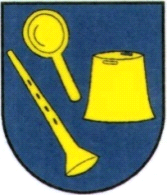 